For the week of October 9th – October 13th Objectives We Focused On In First Grade This Week: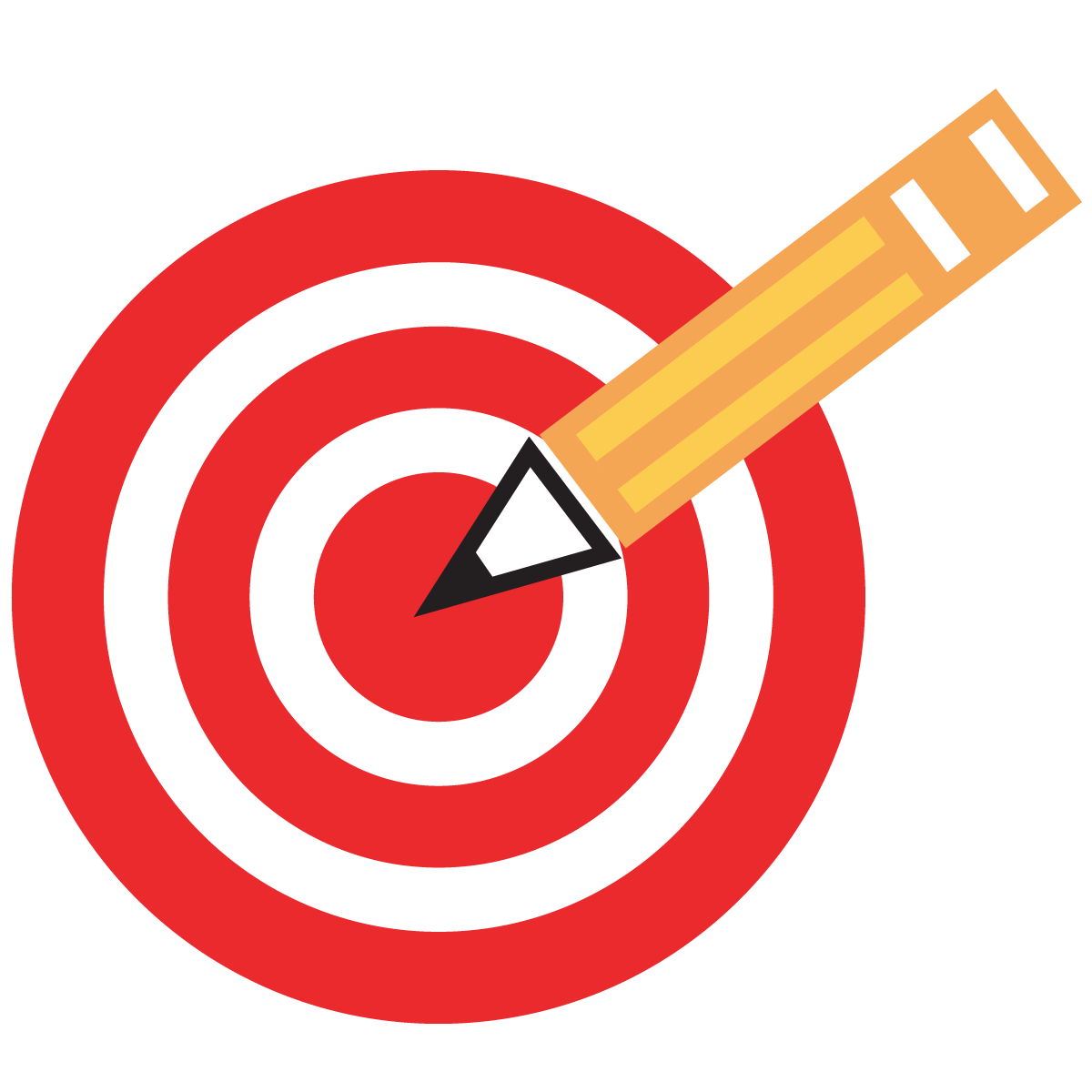 We can write the short e sound using e and ea. We can make subtraction and addition fact families. We can identify the characters, setting and events in a story. We can identify action words. We had some short days this week but still managed to learn lots and have some fun doing it! The kids worked very hard on sounding out words during guided reading and also when reading the directions in their workbooks. This is going to help them become more independent during work time. The class also focused on verbs during Daily Five. The kids loved acting out all the action words! During math we focused on how addition and subtraction are related. We used dominos to help us write fact families during math centers as well! I really enjoyed talking to everyone during conferences. Being on the same team to support your child’s growth academically, emotionally and socially is so important. What a fun adventure we are on in guiding your children to success! Star of the Week The star of the week is Jake. Events and RemindersMonday – Please bring new socks for our SOCKTOBER fundraiser! Tuesday –Pumpkin Patch Field Trip 8:30- 10:45amFull uniform and booster seats please! Wednesday – Scholastic Book Order Due Friday – Fall Harvest BBQ 5pm- 7pmWednesday, October 25th – Mass at 9amm – Mass Attire Please Friday, October 27th – Picture Retakes – Uniform or Code A  Monday, October 30th – No school Tuesday, October 31st – Halloween Celebration Thank you! Erica Holtgrewe